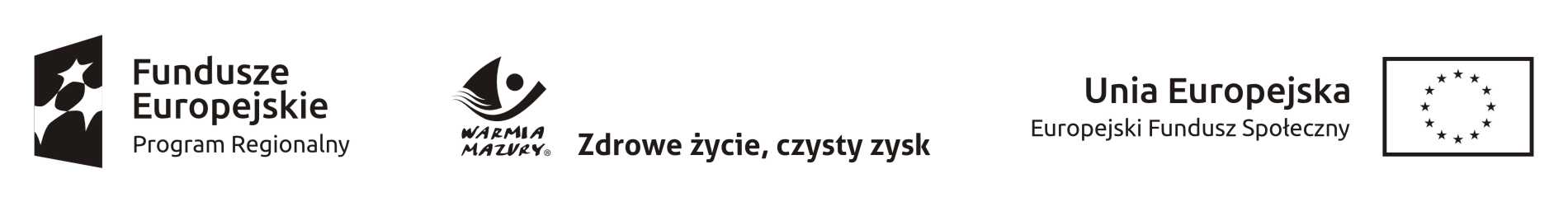 Znak sprawy: CAZPRP.261.1.1.2018	 			Elbląg , 18 czerwiec 2018 r. Do wszystkich wykonawcówDotyczy wyjaśnienia treści specyfikacji istotnych warunków zamówienia w postepowaniu o udzielenie zamówienia publicznego: Organizacja i przeprowadzenie szkoleń grupowych  pn.Zadanie nr 1 pn. „Operator wózka jezdniowego z bezpieczną obsługą 
i wymianą butli gazowej z egzaminem UDT” – dla 20 osóbZadanie nr 2 pn. „Kwalifikacja wstępna przyspieszona – przewóz rzeczy”  dla 20 osóbZadanie nr 3 pn. „Uprawnienia energetyczne do 1 kV” – dla 20 osób Zadanie nr 4 pn. „Spawanie TIG(141) i MAG(135)”- dla 20 osób.Działając na podstawie art. 38 ust. 2 ustawy z dnia 29 stycznia 2004 r. – Prawo zamówień publicznych (t.j. Dz. U. z 2017 r. poz. 1579 z późn. zm.) zwanej dalej ustawą Pzp, zawiadamiam, że w dniu 14 czerwca 2018 r. wpłynął wniosek o wyjaśnienie treści SIWZ 
w postępowaniu o udzielenie zamówienia publicznego prowadzonym w trybie przetargu nieograniczonego na usługę organizacja i przeprowadzenie szkoleń grupowych.Pytanie dotyczy treści siwz zawartej w pkt 7 ppkt 7.3.2:Przykładowo zadanie nr 3 jest pn. „Uprawnienia energetyczne do 1kV”. Czy szkolenie przykładowo pod nazwą „Uprawnienia elektroenergetyczne grupa 1 E1”, „Kurs urządzenia, instalacje i sieci elektroenergetycznych”, „Eksploatacja urządzeń elektrycznych 1 kV” będą uznane? Nazwa szkolenia nieznacznie się różni, ale zakres/tematyka szkolenia jest identyczna i wszystkie te szkolenia przygotowują do zdania egzaminu E1 przed komisją powołaną przez Prezesa URE?Odpowiedź:Zamawiający wyjaśnia, iż jeżeli wystąpi tylko nieznaczna różnica w nazwie, 
a zakres/tematyka oraz cele szkolenia będą identyczne to takie szkolenia zostaną uznane.Zamawiający informuje, że pytanie i odpowiedź na nie staje się integralną częścią SIWZ 
i będą wiążące przy składaniu ofert.W związku z udzielonym wyjaśnieniem Zamawiający informuje, iż nie dokonał przedłużenia terminu składania ofert. Miejsce składania i otwarcia ofert pozostają bez zmian.